A mulher e o mercado de trabalho85O crescimento da industrialização no Brasil proporcionou a inclusão da mulher no mercado de trabalho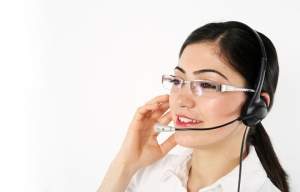 São diversas as desigualdades existentes na sociedade brasileira. Uma das mais evidentes refere-se às relações de gênero, menos relacionada à questão econômica e mais ao ponto de vista cultural e social, constituindo, a partir daí, as representações sociais sobre a participação da mulher dentro de espaços variados, seja na família, na escola, igreja, nos movimentos sociais, enfim, na vida em sociedade.Nas últimas décadas do século XX, presenciamos um dos fatos mais marcantes na sociedade brasileira, que foi a inserção, cada vez mais crescente, da mulher no campo do trabalho, fato este explicado pela combinação de fatores econômicos, culturais e sociais.Em razão do avanço e crescimento da industrialização no Brasil, ocorreram a transformação da estrutura produtiva, o contínuo processo de urbanização e a redução das taxas de fecundidade nas famílias, proporcionando a inclusão das mulheres no mercado de trabalho.Segundo a PNAD (Pesquisa Nacional por Amostra de Domicílio) realizada pelo IBGE em 2007, a população brasileira chega a quase 190 milhões de brasileiros, com a estimativa de 51% de mulheres. Segundo dados do IBGE de 2000, a PEA (População Economicamente Ativa) brasileira, em 2001, tinha uma média de escolaridade de 6,1 anos, sendo que a escolaridade média das mulheres era de 7,3 anos e a dos homens de 6,3 anos.Uma constatação recorrente é a de que, independente do gênero, a pessoa com maior nível de escolaridade tem mais chances e oportunidades de inclusão no mercado de trabalho. Conforme estudos recentes, verifica-se, mesmo que de forma tímida, que a mulher tem tido uma inserção maior no mercado de trabalho. Constata-se, também, uma significativa melhora entre as diferenças salariais quando comparadas ao sexo masculino. Contudo, ainda não foram superadas as recorrentes dificuldades encontradas pelas trabalhadoras no acesso a cargos de chefia e de equiparação salarial com homens que ocupam os mesmos cargos/ocupações.Ainda nos dias de hoje é recorrente a concentração de ocupações das mulheres no mercado de trabalho, sendo que 80% delas são professoras, cabeleireiras, manicures, funcionárias públicas ou trabalham em serviços de saúde. Mas o contingente das mulheres trabalhadoras mais importantes está concentrado no serviço doméstico remunerado; no geral, são mulheres negras, com baixo nível de escolaridade e com os menores rendimentos na sociedade brasileira.Segundo o Seade – Fundação Sistema Estadual de Análise de Dados, do governo do Estado de São Paulo – quanto ao “comportamento do desemprego feminino na Região Metropolitana de São Paulo, observa-se que, em 1985, essa taxa era de 15,5% para as mulheres e de 10,1% para os homens, aumentando, em 2000, para 20,9% e 15,0%, respectivamente. Isso significa que na RMSP [Região Metropolitana de São Paulo], em 2000, uma em cada cinco mulheres que integravam a População Economicamente Ativa, encontrava-se na condição de desempregada.”O total das mulheres no trabalho precário e informal é de 61%, sendo 13% superior à presença dos homens (54%). A mulher negra tem uma taxa 71% superior à dos homens brancos e 23% delas são empregadas domésticas. Necessariamente, a análise da situação da presença feminina no mundo do trabalho passa por uma revisão das funções sociais da mulher, pela crítica ao entendimento convencional do que seja o trabalho e as formas de mensuração deste, que são efetivadas no mercado.O trabalho não remunerado da mulher, especialmente o realizado no âmbito familiar, não é contabilizado por nosso sistema estatístico e não possui valorização social - nem pelas próprias mulheres - embora contribuam significativamente com a renda familiar e venha crescendo. O que se conclui com os estudos sobre a situação da mulher no mercado de trabalho é que ocorre uma dificuldade em separar a vida familiar da vida laboral ou vida pública da vida privada, mesmo em se tratando da participação no mercado de trabalho, na população economicamente ativa.Orson Camargo
Colaborador Brasil Escola
Graduado em Sociologia e Política pela Escola de Sociologia e Política de São Paulo – FESPSP
Mestre em Sociologia pela Universidade Estadual de Campinas - UNICAMP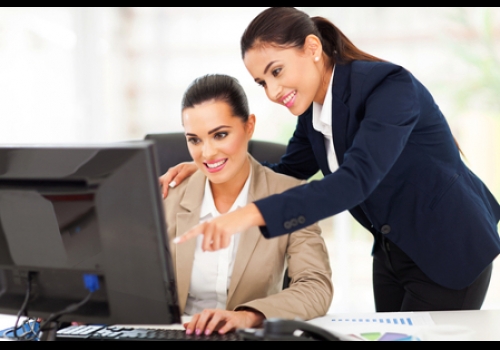 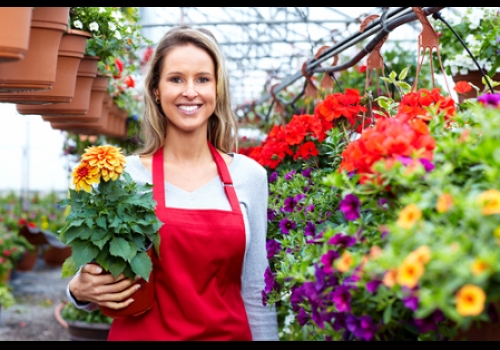 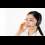 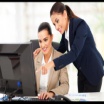 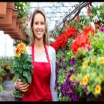 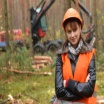 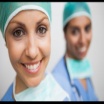 Gostaria de fazer a referência deste texto em um trabalho escolar ou acadêmico? Veja:CAMARGO, Orson. "A mulher e o mercado de trabalho"; Brasil Escola. Disponível em <http://brasilescola.uol.com.br/sociologia/a-mulher-mercado-trabalho.htm>. Acesso em 27 de fevereiro de 2018.